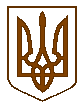 БУЧАНСЬКИЙ МІСЬКИЙ ГОЛОВАР О З П О Р Я Д Ж Е Н Н Я« 31 » липня 2018 р. 								№ 151Про скликання позачергового засідання42-ї сесії Бучанської міської радиVII скликання	На підставі ст.42,46 Закону України «Про місцеве самоврядування в Україні»,РОЗПОРЯДЖАЮСЬ:Скликати 42-гу позачергову сесію Бучанської міської ради VII скликання о 16.00 год., 02 серпня 2018 року в приміщенні Центрального будинку культури, за адресою: м. Буча,                                     вул. Пушкінська, 61-В.До порядку денного 42-ї позачергової сесії внести питання у відповідності з додатком.Завідувачу загальним відділом Пронько О.Ф. довести дане розпорядження до відома депутатам Бучанської міської ради.В.о. керуючого справами Пронько О.Ф. запросити на сесію начальників управлінь та відділів міської ради, представників засобів масової інформації.Контроль за виконанням даного розпорядження покласти на секретаря ради Олексюка В.П.Міський голова							  	А.П. ФедорукПогоджено:В.о. керуючого справами						О.Ф.ПронькоЗавідувач юридичним відділом					М.С.Бєляков